В рамках муниципального этапа международной экологической акции                          «МАРШ ПАРКОВ – 2019» МДОУ «Стриганский детский сад», совместно с родителями провели экологическую акцию  под девизом «Сохраним места обитания растений и животных!,Эко-мода-2019»Цель акции: *привлечение внимания общественности  к решению проблем по сохранению и защите окружающей среды. *Экологическое воспитание и просвещение населения;*Развитие творческих способностей;*Популяризация идей защиты окружающей среды.Очутившись в сказочном лесу , детей встретил Лесовичок и Фея чистоты. Дети решали экологическую проблему своего населённого пункта, сказочные герои подвели детей к решению экологической проблемы. Они повторили и научили гостей правилам поведения в природе. Прозвучали стихи о спасении птиц, насекомых, зверей. Дети призвали всех, беречь родной край, планету. В конце праздника прозвучала песня «Как прекрасен этот мир!»Родители творчески подошли к теме экологии нашего села. Были представлены костюмы из бросового материала, которые продемонстрировали дети. Большая  благодарность всем тем, кто принял участие в нашем экологическом представлении.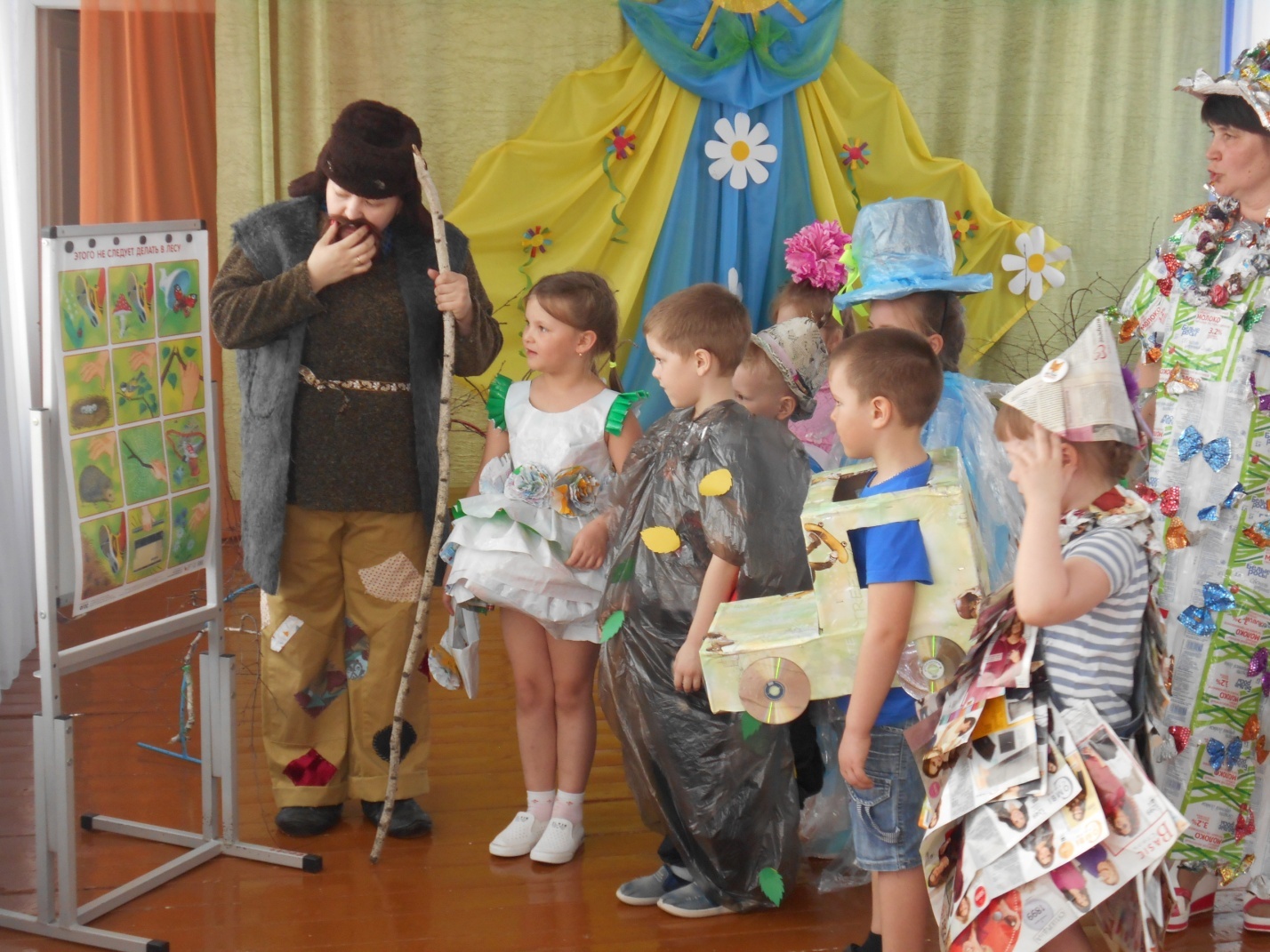 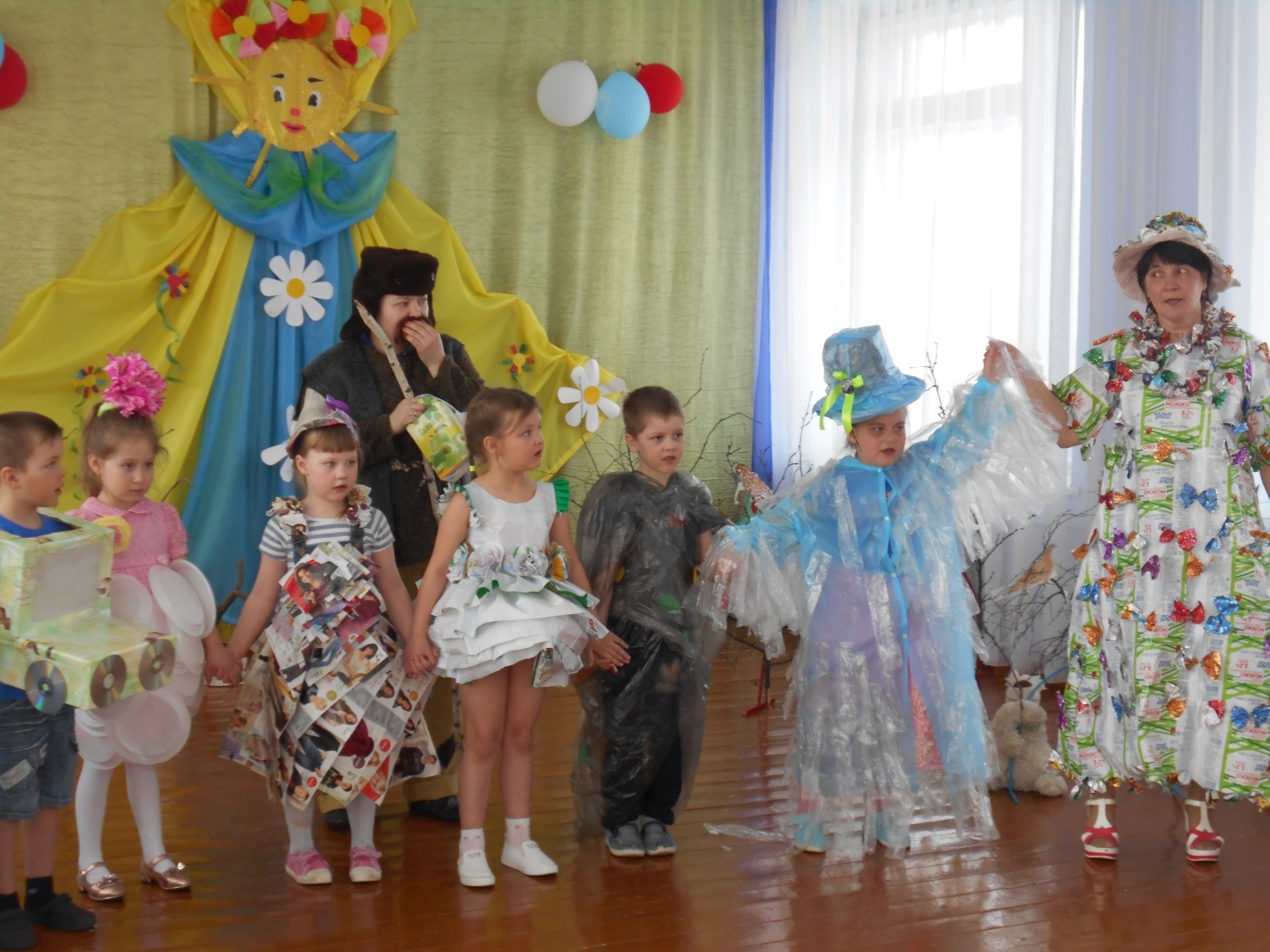 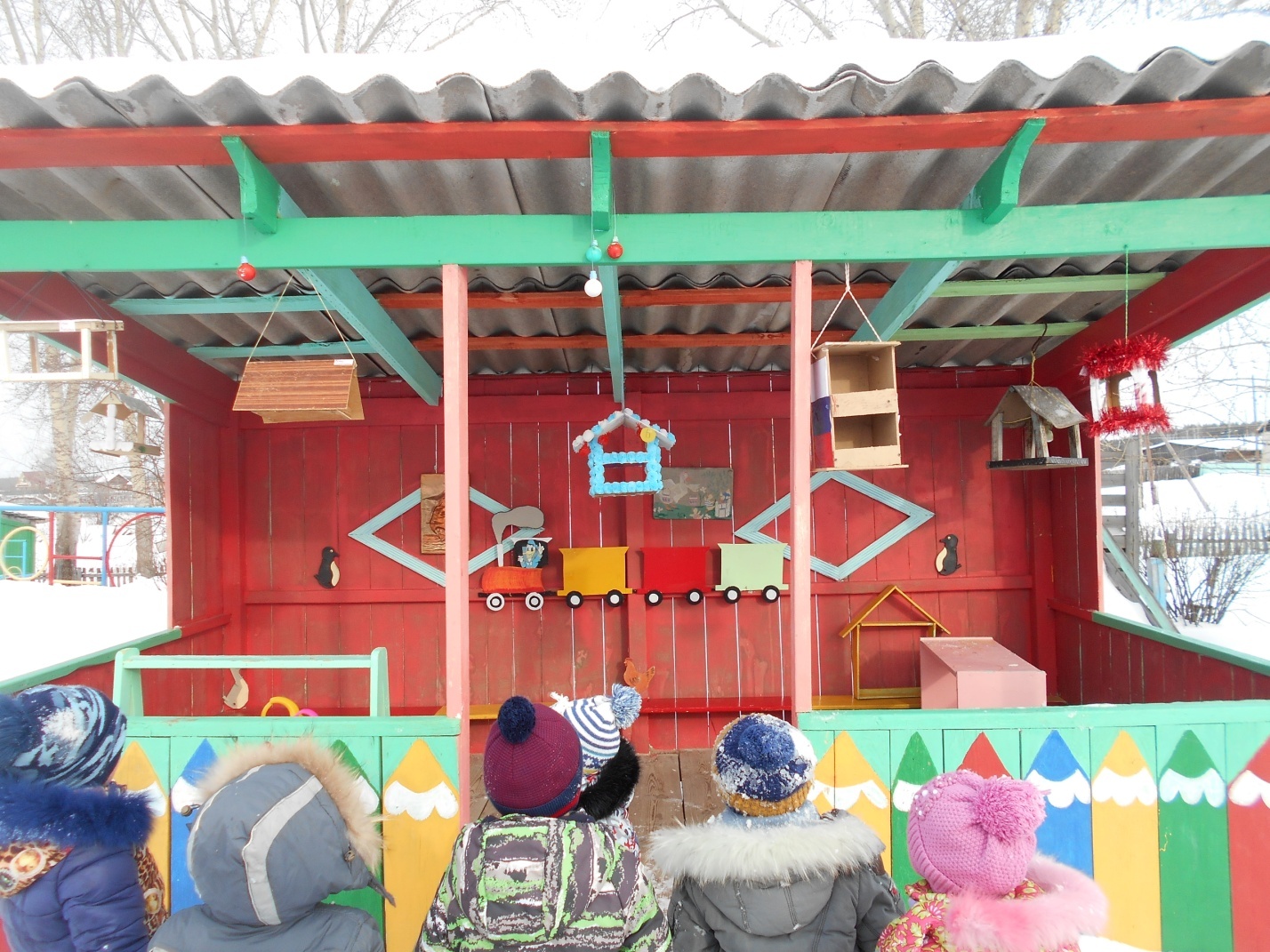 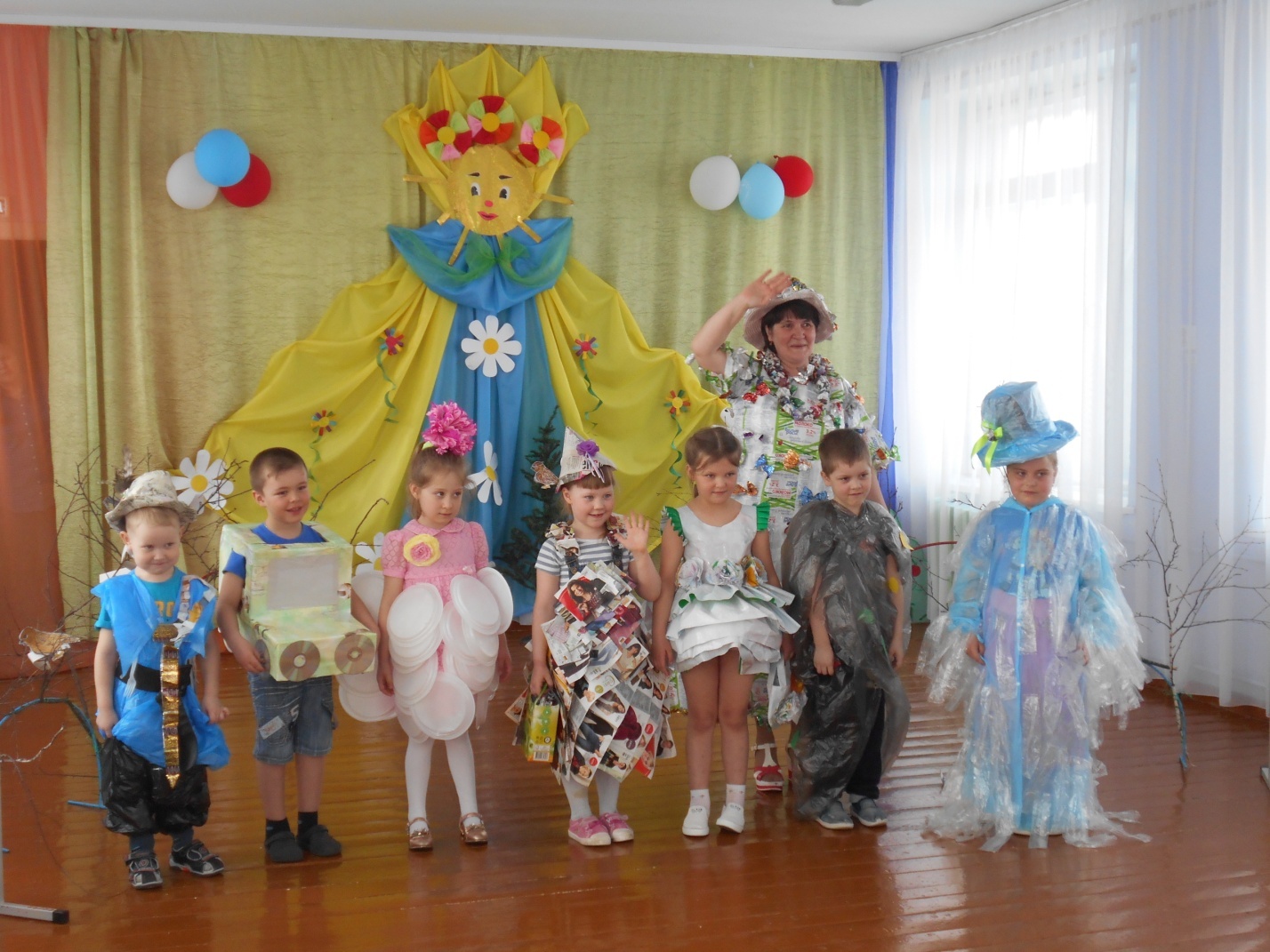 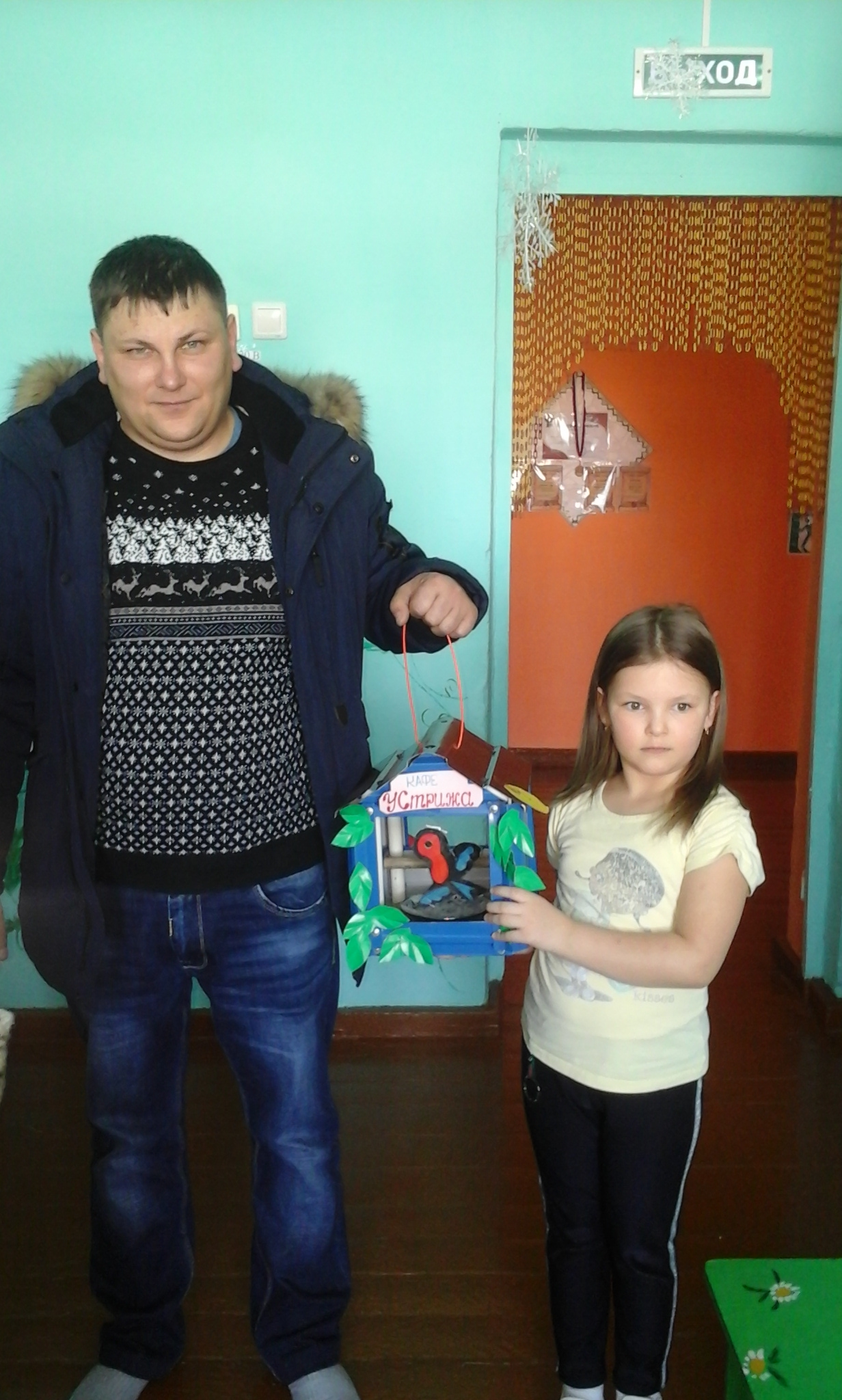 